Eelnõu6.09.2018Sisukord1.	Rahvastik	32.	Elukeskkond	92.1.	Looduskeskkond ja avalik ruum	92.2.	Kommunaalteenused ja taristu	102.3.	Transport, riigi- ja erateenuste kättesaadavus	113.	Avalikud teenused	133.1.	Haridus ja noorsootöö	133.2.	Sotsiaalhoolekanne ja tervishoid	173.3.	Kultuur, sport, vaba aeg ja külaliikumine	194.	Ettevõtlus ja turism	224.1.	Ettevõtlus	224.2.	Turism	23RahvastikLüganuse vallas elas rahvastikuregistri andmetel 2018. aasta alguse seisuga 8939 inimest, Ida-Viru maakonnas enam kui 142 000. Ida-Viru maakond on pärast taasiseseisvumist üks suuremaid väljarändepiirkondi Eestis. Perioodil 2003-2018 on elanike arv ka Lüganuse vallas järjepidevalt vähenenud, keskmiselt 2% võrra aastas. Seejuure on viimasel viiel aastal rahvaarvu kahanemine toimunud kiiremas tempos (joonis 1).Joonis 1. Rahvaarv Lüganuse vallas 2003-2018 (Joonistel 1-8 on andmeallikas Rahvastikuregister)Lüganuse vald piirneb viie naaberomavalitsusüksusega Ida-Viru ja Lääne-Viru maakonnas. Naaberomavalitsusüksused ja ka maakonnakeskus Jõhvi on samuti väheneva rahvaarvuga, kuid kahanemise tempo on olnud aeglasem (joonis 2).Joonis 2. Rahvaarv ja rahvaarvu muutus naaberomavalitsustes 2013-2018Lüganuse vallas on 50 asustusüksust, sh 2 linna, 2 alevikku ja 46 küla. Kaks kolmandikku rahvastikust elab kahes vallasiseses linnas – 57% enam kui 5000 elanikuga Kiviõli linnas ja 10% pisut üle 900 elanikuga Püssi linnas. Suuremad asustusüksused on veel Lüganuse ja Sonda alevik ja Purtse küla (tabel 1).Tabel 1 Elanike arv Lüganuse valla asustusüksustes 2018. aastal (Rahvastikuregister)Perioodil 2013-2018 on valla elanike arv vähenenud 3900 inimese ehk 30% võrra, seda enim vallasiseste linnade arvelt.Loomulik iive on Lüganuse vallas negatiivne. Perioodil 2013-2017 on aastas keskmiselt sündinud 63 last, kuid sündide arv on igal aastal järjest vähenenud (aastal 2017 sündis vaid 48 last). Aastakeskmiselt on surnud 168 inimest ehk loomuliku iibe tulemusena on rahvaarv vähenenud u 105 elaniku võrra aastas. Summaarne sündimuskordaja on allpool rahvastiku taastevõimeks vajaliku taset. Rahvaarvu kahanemist vallas on lisaks negatiivsele loomulikule iibele oluliselt võimendanud negatiivne rändeiive. Perioodil 2013-2017 on aastas lahkunud keskmiselt u 168 elanikku. Viimasel kolmel aastal on väljaränne olnud eelnevaga võrreldes mõnevõrra tagasihoidlikum, kuid ikkagi enam kui 100 inimest aastas (joonis 3). Joonis 3. Loomulik- ja rändeiive aastatel 2013-2017Viimase viieteistkümne aasta muutused peamistes vanuserühmades on kuvatud joonisel 4. Joonis 4. Elanike arvu aastakeskmine muutus vanuserühmades perioodidel vahemikus 2003-2018 Naiste väljarände tulemusena on viimastel aastatel hakanud veel kiiremini vähenema vanuserühma 0-6 eluaastat arvukus. Vanuses 7-18 olevate laste arvu vähenemise tempo on viimasel viieteistkümnel aastal läbivalt olnud ligi 3,5 % aastas. Kiirenenud on ka tööealiste arvu vähenemine. Eakad vanuses 65 ja enam on olnud ainus vanuserühm, mille arvukus ei ole oluliselt muutunud (joonis 5).Joonis 5. vanusgruppide muutus Lüganuse vallas  2018Võrreldes naabrite ja maakonnakeskusega, iseloomustab Lüganuse valla rahvastiku madalam laste ja tööealiste osakaal ning kõrgem eakate osakaal kogurahvastikus. Vanuserühm 65+ tähtsus kogurahvastikus on igal aastal suurenenud ning ulatub 2018.a. juba 27%ni (joonis 6).Joonis 6. Rahvastiku vanuskoosseis Lüganuse valla naaberomavalitsustes ja maakonnakeskuses  2018 Rahvastiku soolis-vanuseline jaotus Lüganuse vallas tervikuna on välja toodud joonisel 7. Elanikkonna vanuseline struktuur on madala sündimuse ja väljarände tulemusena raskuskeskmega vanemates vanusrühmades. Tegemist on vananeva rahvastikuga, kus eakate arvukus suureneb nii suhtes muudesse vanusrühmadesse kui ka absoluutväärtuses. See on iseloomulik suurele osale Eestist. Kui meeste osakaal rahvastikus on 48%, siis vanuses 20-34 on meeste arv läbivalt kolmandiku võrra suurem. Seega pole elukaaslase leidmine piirkonnast ja pere loomine kõigile võimalik. Alates 55. eluaastast on enam naisterahvaid. Tulenevalt erinevast keskmisest elueast, on üle 80 aasta vanuseid naisi kolm korda enam kui sama vanu mehi.Tööealise elanikkonna suuremad vanuserühmad on vahemikus 55-64 eluaastat, mis on kaks korda suuremad tööturule sisenevatest vanuserühmadest (10-19) ehk järgnevatel aastatel jätkub kiire tööealise elanikkonna kahanemine (u 80 inimest aastas), mis toob kaasa vallale laekuva maksutulu (üksikisiku tulumaks) suhtelise kahanemise võrreldes elanike koguarvuga. Samas kasvab sotsiaal- ja tervishoiuteenuseid vajavate eakate osatähtsus rahvastikus ja ka nende arvukus.Joonis 7 Rahvastiku soolis-vanuseline jaotus Lüganuse vallas seisuga 01.01.2018Laste põlvkonnad on väiksemad kui vanemate põlvkonnad ning arvestades sündimuskordajat ja väljarännet langeb sündide arv eeldatavalt tulevikus veelgi. Kuna noorema vanusegrupi dünaamika mõjutab nõudlust alushariduse ja üldhariduse järele, siis nõudlus nii lasteaiakohtade kui ka koolikohtade osas kahaneb juba lähitulevikus veelgi (joonis 8).Vanusstruktuur on nii Ida-Viru maakonnas kui ka Lüganuse vallas Eesti keskmisega võrreldes vähem jätkusuutlik – laste ja noorte osakaal elanikkonnas on keskmisest madalam, eakate oma kõrgem, tööealine elanikkond on kiirelt kahanemas. See tähendab, et langeva maksutulu tingimustes tuleb tulevikus üha enam tähelepanu pöörata teenuste osutamisele eakale elanikkonnale. Teisalt seoses nõudluse vähenemisega alus- ja üldhariduse järele, on vajalik optimeerida hariduskorraldus. Seega rahvastiku dünaamikast lähtuvad järgnevatel aastatel Lüganuse valla jaoks kõige olulisemad väljakutsed.  Joonis 8 Vanuserühma 0-19 soolis-vanuseline jaotus Lüganuse vallas seisuga 01.01.2018 2017. aastal koostatud rahvastikuprognoosist aastani 2030 lähtuvad järeldused järgmise 12 aasta rahvastikuarenguteks on järgnevad:piirkonna rahvastik ei ole sisemiselt taastevõimeline;viimaste aastate sündimus- ja suremuskäitumise jätkudes ning väljarände peatudes kahaneb piirkonna rahvaarv u 14% ligikaudu 7 800 inimeseni;väljarände ja viimaste aastate ja sündimuskäitumise jätkudes ning oodatava eluea jätkuval tõusul kahaneb rahvaarv 23 % u 7000 elanikuni;keskmine sünnipõlvkonna suurus saab olema 40-50 last aastas. Lasteaiaealiste laste arv väheneb kokku kuni 30%;põhikooli ealiste arvukus väheneb enam kuni 40% ja gümnaasiumi ealiste arvukus kuni 30%;tööealiste (eeldatavalt maksumaksjate) arvukus kahaneb kuni 30% võrra;eakate arvukus jääb samaks, kuid osakaal kogurahvastikust kasvab 27%lt u 35%ni.Rahvastikuareng Kiviõli piirkonnas sõltub nii sündimus- kui ka rändekäitumise muutumisest, kuna loomuliku iibe osatähtsus rahvaarvu muutuses piirkonnas on üle 40%. Ehk lähtuvalt rahvastiku praegusest vanuselis-soolisest jaotusest saab rahvaarvu kahanemise trendi ümber pöörata vaid sündimuse oluline kasv koosmõjus väljarände peatumisega. Eelnev on aga tänase väliskeskkonna tingimusi arvestades pigem ebatõenäoline.ElukeskkondLooduskeskkond ja avalik ruumLüganuse vald paikneb Viru lavamaal Pandivere ja Jõhvi kõrgustike vahelisel alal. Vald ulatub põhjas Soome lahe rannikumadalikul Läänemereni ja lõunas Alutaguse madalikuni. Maastike ilmestavad peamiselt metsad ja põllud ning põlevkivi kaevandamisest jäänud mõjud. Üle poole (63%, u 38 tuhat ha) maakatastrisse kantud kõlvikutest on metsamaa, pisut vähem on haritavat maad (15%, u 9 tuhat ha). Looduslik rohumaa moodustab 4% valla pindalast. Vallast voolab läbi 6 jõge, neist pikim on Purtse jõgi. Vallas on 17 looduslikku ning 3 pais- ja tehisjärve. Suurim järv on Uljaste järv, ülejäänud järvede näol on tegemist peamiselt Muraka raba ja Sirtsi soo laugastega. Lisaks on valla territooriumil 6 allikat ning 10 oja.Valla territooriumil on 3 looduskaitseala, 3 kaitsealust parki, 2 maastikukaitseala, enam kui 300 kaitsealuse liigi leiukoht, 13 kaitsealuse liigi püsielukoht ja mitmed kaitsealused üksikobjektid. Kõige suurema maa-ala hõlmab Muraka looduskaitseala (14 tuhat ha), sellest pisut enam kui poole võrra väiksem on Sirtsi looduskaitseala (u 7 tuhat ha). Väiksemad looduskaitseobjektid on Uljaste maastikukaitseala, Kiviõli looduskaitseala ja Uhaku maastikukaitseala. Kaitsealune maa moodustab 8,3% valla pindalast.Loodusvaradest kaevandatakse Lüganuse vallas põlevkivi (Põhja-Kiviõli II põlevkivikarjäär), turvast (Hiiesoo turbatootmisala), lubjakivi (Kohtla-Järve lubjakivikarjäär, Suurkõrtsi lubjakivikarjäär) ja kruusa (Moldova kruusakarjäär).Keskkonnaohtlikest objektidest on vallas 8 asustusüksuste reoveekogumisala ning 20 paikset õhusaasteallikat, sh  10 tööstusettevõtet, 9 katlamaja ja 1 tankla.Valla territooriumil on 115 arheoloogiamälestist (kultusekivid, kivikalmed jne), 68 kunstimälestist (peamiselt ikoonid), 42 ehitismälestist (mõisad ja nende kõrvalhooned) ning 3 ajaloomälestist.Valdav osa Lüganuse valla elanikkonda on koondunud Tallinn-Narva raudtee joonel asuvatesse linnalise keskkonnaga asulatesse (Kiviõli ja Püssi linn, Sonda alevik) või vallakeskuse Kiviõli linna lähiümbrusesse. Ligi 80% rahvastikust elab vähem kui 10 km raadiuses Kiviõli linnast. Ülejäänud osa valla territooriumist on asustatud hõredalt ja hajusalt. Linnade ja külade vaateid ja maastike rikuvad mitmes kohas hooldamata ja/või poollagunenud elu-, tootmis- ja põllumajandushooned, sh põlevkivi kaevandamise ja töötlemise tagajärjel tekkinud tehislikud pinnavormid (endise Aidu karjääri ja nn Küttejõu karjääri alad, Kiviõli Keemiatööstuse aherainemäed).Valla ruumilise arengu suundumused määravad uue üldplaneeringu valmimiseni (eeldatavalt 2020-2021. aastal) kehtivad ühinenud omavalitsuste planeeringud vastava territooriumiosa kohta.Kommunaalteenused ja taristuLüganuse vallas on ühisveevärk ja -kanalisatsioon välja arendatud seitsmes asustusüksuses - Kiviõli ja Püssi linnas, Lüganuse alevikus ning Purtse, Varja, Savala, Maidla ja Uniküla külas, ainult ühisveevärk Soonurme külas.  Teenust osutab OÜ Järve Biopuhastus. Kiviõli linnas viidi suuremad investeeringud ellu 2016. aastal. Kõikide teiste asulate süsteemid vajavad väiksemas või suuremas mahus rekonstrueerimist.Täpsem investeeringute nimekiri ja rahaline maht on määratletud ühisveevärgi ja -kanalisatsiooni arendamise kavas. Reoveekogumisaladest väljaspool elavatel vallakodanikel on võimalus nõuetekohase joogivee saamiseks ja reovee puhastamiseks taotleda toetust hajaasutuse programmist.Kaugküttepiirkonnad on määratud Kiviõli ja Püssi linnas. Kiviõli linnas on teenusepakkujateks Kiviõli Keemiatööstuse OÜ (kütteliigiks on segugaas ja põlevkivi) ja vallale kuuluv Kiviõli Soojus AS (maagaas). Mõlemad katlamajad vajavad kaasajastamist, üle poole torustikest on rekonstrueeritud. Püssi linnas on teenusepakkujaks Adven Eesti AS (maagaas). Katlad on aastast 2006, kuid maagaasi maksumus sunnib kaaluma alternatiivseid kütteallikaid. Torustik on rekonstrueerimata. Täpsem investeeringute nimekiri ja rahaline maht on välja toodud Kiviõli linna ja Püssi linna soojusmajanduse arengukavades 2016-2026.Sonda ja Lüganuse alevikes vallale kuuluvad katlamajad varustavad soojusega vallale kuuluvaid hooneid. Osa valla hooneid on rekonstrueeritud energiatõhusamaks, kuid suures mahus munitsipaalvara on veel korrastamata. Majanduslikul tasuvusel kaalutakse üleminekut taastuvenergia kasutamisele. Suur osa vallas asuvatest korterelamutest on renoveerimata, pooltühjad või tühjad. Nende energiatõhusus on madal. Hoonete rekonstrueerimisel on probleemiks ka korteriühistute ja maksejõulise elanikkonna puudumine.Korraldatud jäätmevedu on jaotatud kolme piirkonna põhiselt. Kiviõli ja Sonda piirkonnas osutab teenust EKOVIR OÜ, Lüganuse piirkonnas RAGN-SELLS AS. Viimasena nimetatud ettevõte haldab ka ohtlike jäätmete kogumispunkti Erra külas, kus võetakse vastu kõiki peamisi gruppi kuuluvaid jäätmeliike. Lähimad jäätmekäitluskohad on ca 40 km kaugusel asuvad Uikala Prügila AS ja MTÜ Lääne-Viru Jäätmekeskus. Jäätmemajanduse täpsemad arengusuunad on määratud jäätmekavas.Kohalike teid, mis kuuluvad vallale või mille osas on vald sõlminud eraomanikega avaliku kasutuse lepingud, on vallas kokku 231 km. Kõvakattega on 13% maanteedest ja 62% tänavatest (tabel 2).Tabel 2 Lüganuse valla kohalikud teed (Maanteeameti teeregister)Tänavavalgustus on olemas linnades, alevikes ja suuremates külades. Olemasolev tänavavalgustusvõrk on osaliselt rekonstrueeritud, kuid mitmes piirkonnas veel amortiseerunud ja vajab kaasajastamist. Kergliiklusteed on olemas teelõikudel Kiviõli-Maidla ning Kiviõli-Sonda-Uljaste, vajadus on täiendavate kergliiklusteede järele. Teede investeeringute ja hooldustööde täpsemad tegevuspõhimõtted määratakse Lüganuse valla teehoiukavas.Transport, riigi- ja erateenuste kättesaadavusLüganuse valda läbivad olulisematest riigiteedest põhimaantee nr 1 Tallinn-Narva, tugimaantee 34 Kiviõli-Varja ning mitmed kõrvalmaanteed.Kiviõlis on korraldatud linnasisene bussivedu (ja ka Lüganuse kalmistule). Maakonnaliinidega on Kiviõlist Kohtla-Järvele ja Jõhvi võimalik sõita enam kui 10 korda päevas, paar korda päevas liigub buss ka Rakvere suunal. Püssi, Sonda ja teiste väiksemate asulate ühistranspordiühenduste kättesaadavus ja tihedus on madalamal tasemel. Tallinna ja Narva vaheline raudteeühendus läbib valla suuremaid asustusüksusi. Kiviõli linnast on võimalik sõita nii Tallinna kui Narva suunal neli korda päevas, Püssi linnast ja Sonda alevikust kolm korda päevas.Kiviõli linnas asub Kiviõli tervisekeskus, kus lisaks hoolekandeteenustele ja perearstidele toimuvad eriarstide vastuvõtud, mida korraldab SA Ida-Viru Keskhaigla. Lähim haigla ning erakorralise meditsiini vastuvõtt on Kiviõlist 20 minuti autosõidu kaugusel Kohtla-Järvel Ida-Viru Keskhaiglas. Päästeameti riiklik komando asub Kiviõlis. Vabatahtlike päästjate komando on olemas Purtse külas, kus tegutseb  veel ka vabatahtlik merepääste (Purtse Vabatahtlik Merepääste MTÜ). Lähim politseijaoskond, kus toimub ka dokumentide taotlemine, on Jõhvi politseijaoskond. Vallas tegutsevad kaks piirkonnapolitseinikku ning noorsoopolitseinik.Igapäevaelus on olulistest erateenustest vallas:Apteek Püssis ja Kiviõlis;Sularahaautomaat Kiviõlis (SEB, Swedbank, Danske/Luminor-ATM) ja Püssis (SEB);Postkontorid ja postipunktid Sondas, Püssis, Purtses, Kiviõlis (lisaks Omniva pakiautomaat ja Cargobuss pakipunkt);Toidu- ja esmatarbekaupade poed Lüganusel, Kiviõlis, Sondas, Savalas, Varjas, Purtsel ja Püssis.Elukeskkonna väljakutsed on järgnevad:Järjepidev koostöö kaevandusalade arendajatega, sh põlevkivikaevandamise mõjude likvideerimise ja leevendamise tagamine.Kaasaegse taristu tagamine, sh jätkusuutlike lahenduste leidmine veevarustuse, soojamajanduse ja tänavavalgustuse osas.Avaliku ruumi korrastamine ja kaasajastamine asulates, sh Kiviõli linna kui keskuse välisilme parandamine.Heakorra parandamine ning keskkonnateadlikkuse tõstmine.Valla teede parendamine, ühenduste tagamine kaugemate piirkondadega, sh mustkatete panek jms.Kergliikusteede võrgustiku arendamine ning muude rekreatsioonivõimaluste laiendamine.Avalikud teenusedHaridus ja noorsootööLüganuse  vallas tegutseb viis alusharidust pakkuvat asutust. Vallas on 3 eraldiseisvat ning kaks põhikooli juures tegutsevat lasteaeda:  Erra Lasteaed, Kiviõli Lasteaed Kannike, Püssi Marjakese Lasteaed, Maidla Kool ja Sonda Kool.Üldharidust pakutakse vallas samuti viies asutuses: Kiviõli 1. Keskkoolis, Kiviõli Vene Koolis, Lüganuse Keskkooli, Maidla Koolis ja Sonda Koolis. Gümnaasiumiharidust on pakub alates 2018. sügisest üks asutus - Kiviõli 1. Keskkool. Lüganuse Keskkooli jätkab õppeaastat 2018/2019 põhikoolina, kooli uueks nimeks on Lüganuse Kool. Huvikoole on vallas kaks: Kiviõli Kunstide Kool ja Maidla Huvikool. Noortekeskus või noortetuba on olemas Lüganusel, Maidlas, Püssis, Kiviõlis, Sondas, Erras, Purtsel ja Varjas (joonis 9).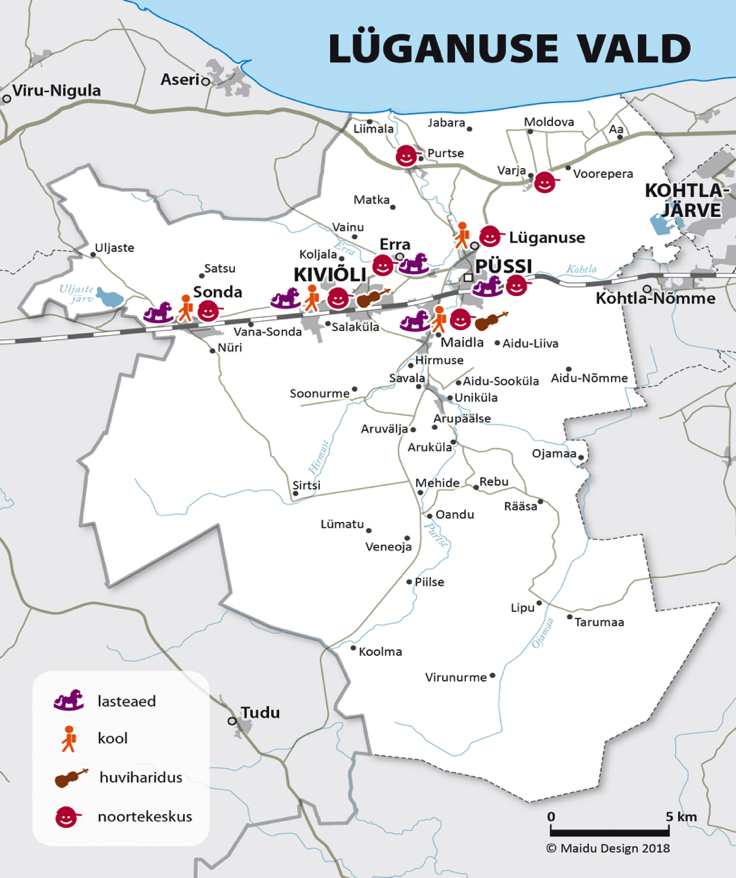 Joonis 9. Haridusvaldkonna asutused Lüganuse vallas AlusharidusValla alusharidusasutuste arv ei ole viimase viie aasta jooksul muutunud ja ka muid olulisi ümberkorraldusi valdkonnas pole toimunud. Valla lasteaedades on 17/18 õppeaastal avatud 19 rühma, kus käib kokku 313 last (seega keskmiselt 16,4 last rühmas). Kõige enam lapsi käib Kiviõli Lasteaias Kannike (196 last), lasteaias tegutseb 11 rühma. Suuruselt järgnevad Püssi Marjakese lasteaed (53 last) ning Maidla Kooli lasteaiaosa 35 lapsega. Üks rühm on Erra Lasteaias (16 last) ja Sonda Kooli lasteaia osas (13 last). Võrreldes õppeaastaga 13/14 on laste arv valla lasteaedades pisut tõusnud (2% võrra). Laste arv lasteaedades tõusis enam õppeaastatel 15/16  (8%) ja 16/17 (7%), kuid õppeaastal 17/18 kahanes laste arv kõigis valla lasteasutustes (langus kokku 8%). Vaatamata viimase aasta langusele on laste arv Kiviõli lasteaias viie aasta taguse ajaga pisut kasvanud. Erra Lasteaias ja Maidla Kooli lasteaia on lapsi 5 võrra enam kui viis aastat tagasi, Püssi lasteaias ja Sonda Kooli lasteaia osa laste arv aga langenud (joonis 10).Joonis 10. Lasteaias käivate laste arv õppeaastatel 13/14-17/18. (Haridussilm)Lüganuse valla lapsi, kes omandavad alusharidust mõnes teises omavalitsuses, on 14. Enam kui pooled (8) neist käivad lasteaias Kohtla-Järve linnas. Lüganuse valla lasteaedades käib aga kokku 16 last teistest omavalitsustest. Kõige enam lasteaiakohti müüakse Tallinna linnale (7). Seega alushariduses laste ränne väike ning olulist mõju ei oma.Tugispetsialiste on Lüganuse valla hallatavates koolieelsetes lasteasutustes kokku 5 (3 eripedagoogi, 1 logopeed ja 1 sotsiaalpedagoog) ning nad kõik töötavad Maidla Koolis. Teistes lasteaedades koosseisulised tugispetsialistid puuduvad.Lüganuse valla lasteaedadest on heas korras Marjakese ja Maidla Kooli lasteaiad. Osaliselt on rekonstrueeritud Lasteaed Kannike ning Erra ja Sonda lasteaiad.ÜldharidusKokku õpib valla koolides 17/18 õppeaastal 737 õpilast, mis on 12% vähem kui viis aastat tagasi. Kui võrrelda õpilaste arvu muutust koolide kaupa, siis Kiviõli 1. Keskkool on koolidest ainus, mille õpilaste arv on tänaseks pisut suurem kui see oli õppeaastal 13/14, kuid seda vaid 8 õpilase võrra. Kõige enam ehk 64% võrra on õpilaste arv vähenenud viimase viie aasta jooksul Lüganuse Keskkoolis (oluline tegur on ka gümnaasiumiastme sulgemine), 32 % võrra on õpilasi vähem Sonda Koolis ning 21% võrra Maidla Koolis. Valla ainsas venekeelses koolis (Kiviõli Vene Kool) on õpilasi 12% vähem kui viis aastat tagasi (joonis 11).Joonis 11. Õpilaste arv Lüganuse valla koolides õppeaastatel 13/14-17/18. (Haridussilm)Kui vaadata õpilaste arvu muutust õppeastmete lõikes, siis selgub, et õpilaste arv on viimase viie aasta jooksul vähenenud peamiselt 1. kooliastme (25% võrra) ning gümnaasiumi õpilaste arvelt (27% võrra) (joonis 12). Perspektiivis toob kahanenud 1. kooliaste koos vähenenud sündidega õpilaste arvuga kaasa ka teiste kooliastmete kahanemise.Joonis 12. Õpilaste arv Lüganuse valla koolides 13/14-17/18 õppeastmete kaupa. (Haridussilm)Lüganuse valla koolides omandab haridust 37 last teistest omavalitsustest. Neist 22 õpib põhikooli- ning 15 gümnaasiumiastmes. Kõige enam koolikohti müüakse Tallinna linnale (18) ning Viru-Nigula vallale (9). Neid Lüganuse valla noori, kes omandavad haridust mõnes teises omavalitsuses on kokku 113. Pooled neist (56) õpivad gümnaasiumiastmes. Kõige enam koolikohti ostetakse sisse Kohtla Järve linnalt (36) ning Jõhvi vallalt (28).Tugispetsialiste oli 17/18 õppeaastal Lüganuse valla hallatavates koolides kokku 9: 4 eripedagoogi, 3 sotsiaalpedagoogi ja 2 logopeedi. Maidla Koolis tegutseb 3 eripedagoogi, 1 logopeed ja 1 sotsiaalpedagoog. Lüganuse Keskkoolis on olemas eripedagoog ja sotsiaalpedagoog ning Kiviõli Vene Koolis logopeed ja sotsiaalpedagoog. Koosseisulisi tugispetsialiste ei ole Kiviõli I Keskkoolis ja Sonda Koolis.Koolidest on rekonstrueeritud Kiviõli I Keskkool, heas seisukorra on ka Maidla Kool, mis asub ajaloolises mõisakompleksis. Teised koolid on rekonstrueeritud osaliselt.Huviharidus- ja tegevusHuvikoole on vallas kaks. Kiviõli Kunstide Koolis oli 17/18 õppeaastal avatud 68 õppekava, õpetajaid oli koolis 24 (neist 15 täiskoormusega). Õpilaste arv (17/18 õppeaastal 227) on viimastel aastatel püsinud stabiilne. Õppekavad on jagatud kaheks valdkonnaks - muusika ja kunst. Mõlemas osakonnas toimub õpe nii põhi- kui ka vabaõppe vormis. Maidla Kooli juures tegutsevas Maidla Huvikoolis on 17/18 õppeaastal avatud 5 õppekava, millel õpib 37 õpilast. Kool pakub lisaks giidide koolitust, jalgpallitrenni, kandleringi, sõudetreeningut, spordiringi, näiteringi, rahvatantsu, muusikaringi ja taekwondot.Lisaks pakuvad võimalusi huvitegevuseks kõik valla koolid. Näiteks tegutsevad koolide juures laulu-, tantsu-, kunsti- ja keeleõppe ringid. Lisaks on võimalik tegeleda erinevate sportmängude ning robootikaga.NoorsootööLüganuse valla eri piirkondades tegutseb 5 noortekeskust ja 3 noortetuba. Kõigis noortekeskustes on tööl üks noorsootöötaja, v.a. Kiviõli, kus neid on kaks. Noortetubades viib tegevusi läbi piirkonna mobiilne noorsootöötaja. Kõik valla noortekeskused on omanäolised ning noorte seas suhteliselt populaarsed. Vallas viiakse läbi ka rahvusvahelist noorsootööd (Maidla Noortekeskus) ning piirkonnas töötab Noorte Tugila Noorsootöötaja (Kiviõli Noortekeskus), kes toetab noori tööelu ja haridusvõimalusi puudutavates küsimuste. Noortevaldkonna arenguvajadused ja tulevikustrateegia on kirjeldatud Lüganuse valla noortevaldkonna arengukavas, mis valmis 2018. aastal.Peamised hariduse ja noorsootöö valdkonna väljakutsed:Haridusasutuste võrgu korrastamine tulenevalt õpilaste vähenemisest, sh haridusasutuste kinnisvara optimaalne kasutamineVenekeelne hariduse tulevikuperspektiivi määratlemine. Mitmekesise ja kvaliteetse huvihariduse ja -tegevuse säilitamine ja arendamine.Noortele mitmekülgsete tegevusvõimaluste loomine, noorte kaasamine otsustusprotsessidesse.Koolide ja noortekeskuste füüsilise keskkonna ja õppevahendite kaasajastamine.Sotsiaalhoolekanne ja tervishoidLüganuse vallas tegutseb kaks hoolekandeasutust: SA Kiviõli Tervisekeskus ja MTÜ Vahtra Hooldemaja. MTÜ Vahtra Hooldemaja haldab Aa Hooldekodu ning Kiviõli Hooldekodu. Aa külas asuvas hooldekodus on ruumi 160-le kliendile ning Kiviõlis tegutsev hooldemaja pakub majutust 45-le kliendile. Üldarstiabiteenust osutab Püssi linnas perearst Tatjana Naumova, Maidla külas Perearst Liivia Lipp ja Sonda perearstipunkt Sonda alevikus. Hambaravi teenus on Kiviõli linnas (FIE Tiiu Müür ) ja Püssi linnas (OÜ Macula). Valla eri piirkondades tegutseb ka 5 päevakeskust: MTÜ Püssi Päevakeskus, Savala Päevakeskus, Lüganuse Päevakeskus, Purtse Päevakeskus ja Kiviõli Päevakeskus. Päevakeskused pakuvad erinevaid teenuseid ja huvitegevust eakatele ning teistele abivajajatele.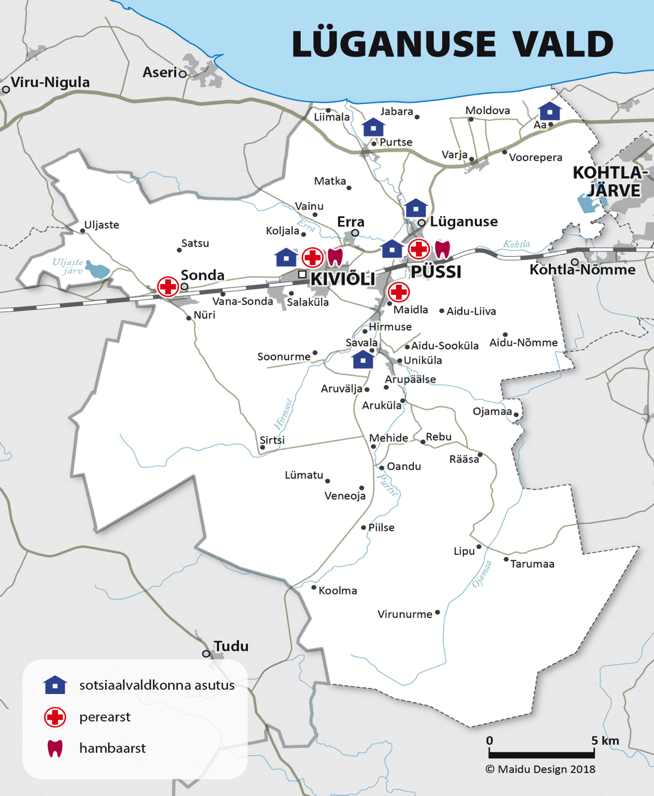 Joonis 13. Sotsiaal- ja tervishoiuteenused Lüganuse vallasSA Kiviõli Tervisekeskus pakub elanikele nii ambulatoorset kui ka statsionaarset arstiabi ning osutab lühi- ja pikaajalist hooldusteenust. Tervisekeskuse koosseisu kuulub statsionaarne õendusabi osakond 30 voodikohaga, hoolekandeosakond, köök, surnukuur jm toetavad teenused. Hoonesse rajatakse lähiaastatel esmatasandi tervisekeskus, kus lisaks perearstidele hakkavad tegutsema füsioterapeut, koduõde ja ämmaemand.Sotsiaalteenuste ja -toetuste arendamisel lähtub vald Sotsiaalhoolekande abi andmise korrast, mis on vastu võetud 2018. aastal.Lähtuvalt korrast makstakse sissetulekust mittesõltuvate sotsiaaltoetustena vallaeelarvest järgnevaid toetusi: sünni- ja matusetoetus, kooli ranitsatoetus ja koolilõpetamise toetus, jõulupakk eelkooliealistele lastele ja koolilastele, eakate sünnipäevatoetus, puudega lapse ja puudega täiskasvanu hooldajatoetus, Tšernobõli katastroofis osalenud inimeste toetus ning erakorraline toetus.Sissetulekust sõltuvate sotsiaaltoetustena makstakse koolitoetust, lastelaagris osalemise toetust, toidurahatoetust, küttetoetus ja tervisetoetust.Tulenevalt elanikkonna vanusstruktuurist ning sotsiaalsest taustast on abivajajate osakaal piirkonnas suur, eelkõige Kiviõlis linnas. See tähendab ka arvestatavat koormust kogu omavalitsuse sotsiaalhoolekandesüsteemile.Peamised sotsiaal- ja tervishoiuvaldkonna väljakutsed on järgmised:Elanikkonna vananemisest tulenev surve sotsiaal- ja tervishoiuvaldkonna teenustele.Kaasaegse esmatasandi tervisekeskuse rajamine ning arendamine.SA Ida-Viru Keskhaigla poolt osutatava eriarstiabi teenuste säilimine piirkonnas. Päevakeskuste võrgustiku arendamine.Erivajadustega inimeste võimaluste parandamine.Kultuur, sport, vaba aeg ja külaliikumineLüganuse vallas on kokku 5 kultuurimaja/rahvamaja: Kiviõli rahvamaja, Sonda rahvamaja ning Lüganuse Kultuurikeskuse juhtimise alla kuuluvad Lüganuse rahvamaja, Püssi kultuurimaja ja Maidla rahvamaja. Raamatukogusid on vallas 7 ning need asuvad Kiviõlis, Lüganusel, Maidlas, Püssis, Soonurmes, Sondas ja Erras (joonis 14). Vallas on kolm kirikut, millest 2 asuvad Kiviõli linnas ning 1 Lüganuse alevikus:Lüganuse kirik (EELK Lüganuse Ristija Johannese Kirik) – Eesti Evangeelsele Luterlikule Kirikule kuuluv kirik on ehitatud 14. sajandi keskpaiku ning taastatud 1901. aastal.Kiviõli Püha Clara kirik on ehitatud aastal 2000 ning seal tegutseb roomakatolik kogudus.Kiviõli Jumalaema Kaitsmise kirik on Kiviõli asuv õigeusu kirik. Kirik on ehitatud 20. sajandil.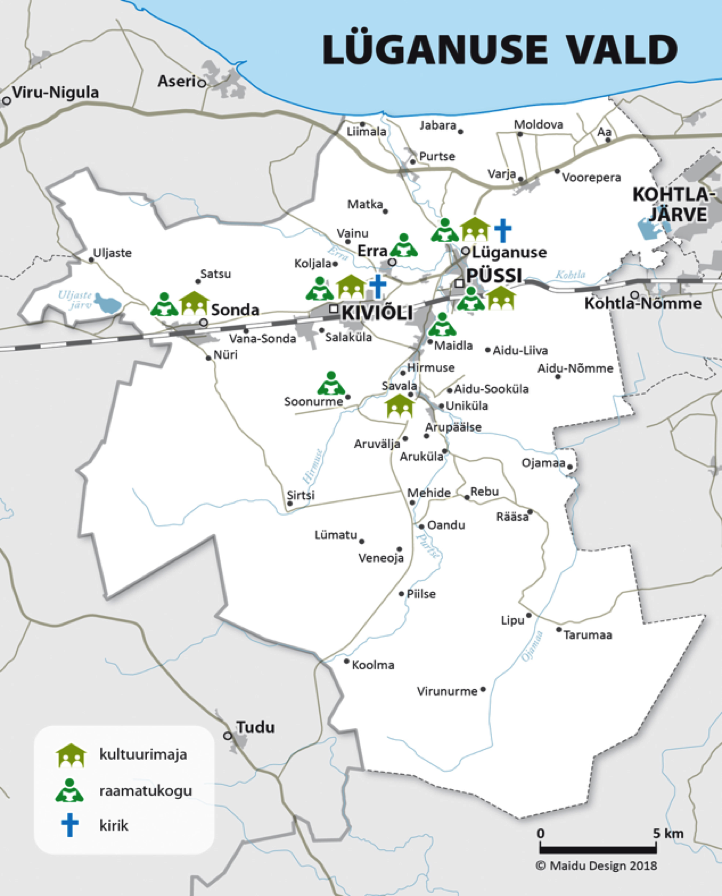 Joonis 14. Kultuuriasutused Lüganuse vallasKultuurimajades/rahvamajades on täielikult amortiseerunud Sonda rahvamaja, investeeringuid vajavad ka Kiviõli rahvamaja ja Püssi kultuurimaja. Valla raamatukogud on üldiselt heas seisukorras. Neist osaliselt rekonstrueeritud on vaid Püssi haruraamatukogu ja Erra teeninduspunkt. Kiviõli rahvamajas tegutsevad segakoor, vene koor, vene näitering, käsitööring, lauluklubid, klubid Ajaratas ja Kontakt ning memmede laulu- ja tantsukollektiivid Elulõng ja Lõngakera. Rahvamaja toetab ka mitmete traditsiooniliste ürituste korraldamist. Sonda rahvamajas tegutsevad tantsukollektiivid ning täiskasvanute näitering. Lisaks on võimalik tegeleda pilliõppega (plokkflööt, väikekannel, trumm ja klaver). Ka Püssi kultuurimajas viiakse läbi erinevaid huviringe. Kultuurimajas tegutsevad Esteetika- ja Tantsukool, erinevad võimlemis-, saalihoki ja lauatennise treeningud. Lisaks tegutsevad hoones veel Noorteteater Mina ja tantsutrupp Primadonnad. Aktiivne taidlustegevus ning kultuuriürituste korraldamine toimub ka Lüganuse ning Maidla kultuurimajades. Kiviõlis, Sondas ning Püssis tegutseb rahvamajaga samas hoones ka noortekeskus. Lüganuse vallas on ligi 30 erinevat spordiobjekti. Neist silmapaistvamad on Kiviõli Seikluskeskus ning Aidu Veemaa. Kiviõli Seikluskeskus on rajatud Kiviõli linna vanale tuhamäele, keskus on tänaseks tuntud nii üle-eestiliselt kui ka rahvusvaheliselt. Talvel on mäel avatud suusanõlvad ning lumelauapark ning suvel downhilli- ja mägiautode rajad. 2018. aasta suvel lisandus tuhamäele ka uus kogupere park erinevate aktiivset puhkust võimaldavate teenustega. Lisaks asub mäel motokeskus, kus on Eesti esimene MM-etapi rada. Suviti korraldatakse keskuses suursündmust Kiviõli Motofestival. Alles valmimisjärgus Aidu Veemaa on ideaalne keskkond sportimiseks. Endises Aidu põlevkivikarjääris on võimalik nii aerutada, sõuda, kui ka erinevate muude veesõidukitega liikuda. Veemaa arendamise eesmärk on aastaks 2020 olla parimaks paigaks maailmatasemel spordivõistluste korraldamiseks. Veemaale on kavandatud ka teenindushoone rajamine, mis sisaldab nii toitlustust, seminarivõimalus kui ka ekspositsiooni. Kultuuri- ja vaba aja võimaluste loomiseks ning piirkonna turismiarengute toetamiseks on algatatud Sonda alevikus projekt Sonda elamuskeskus „Ajavagun“. Projektiga on mh kavandatud ka kohalikule kogukonnale kaasaegse kooskäimiskoha loomine.Sportimisvõimalused on olemas ka kõigi valla koolide juures, valdavalt on rajatised heas seisukorras. Amortiseerunud on Kiviõli I Keskkooli ujula, Kiviõli linna staadion ja Sonda Kooli staadion, heal tasemel on Maidla mõisakompleksis paiknev spordisaal. Kaasaegse staadioni rajamist Kiviõli linna on kavandatud juba enam kui 5 aastat. Vabas õhus sportimiseks pakuvad võimalusi rulapargid (Sondas, Kiviõlis ja Purtsel), Sonda-Uljaste metsatee ning kergliiklusteed (Kiviõli-Maidla, Kiviõli-Sonda-Uljaste). Vallas tegutsevad ka mitmed spordiklubid, keda vald toetab tegevustoetustega. Spordialadest on esindatud suusatamine, poks, jalgpall, taekwondo, korvpall ning kabe ja male. Valla üheks traditsiooniliseks ürituseks on Kiviõli linna ja keemikute päev, mille raames toimub linnas laat, kultuuriprogramm, sportlikud jõukatsumised ning rohkelt tegevusi lastele. Sondas on traditsiooniks saanud suvepiknikud, mille näol on tegemist juulikuu nädalavahetustel meelelahutus- ja kultuurisündmuste sari, mille raames astuvad üles muusikud ning korraldatakse filmiõhtuid ja teatrietendusi. Nii Sondas kui ka Lüganuse külaplatsil on olemas kõlakojad, mis on suvisel ajal kultuuriürituste toimumiskohaks. Muudeks traditsioonilisteks sündmusteks on Uljaste triatlon, Erra külapäev, Uljaste Triibu, Aastalõpu ball, Maidla mõisa päev, Maidla mõisatuled, Püssi seeriajooks, rattamaraton, Muinastulede öö, Püssi simman, Kihelkonnapäev, Purfest, lastekaitsepäev, suvelõpupäev.Vallas toimuva kohta saab infot vallalehest Lüganuse vallalehest, mis ilmub kakskeelsena kord kuus. Ajalehte on võimalik tasuta soetada valla allasutustest, kauplustest, raamatukogudest, päevakeskustest ja apteegist.Külaliikumine ja kolmas sektorLüganuse vallas tegutseb kokku umbes 80 MTÜd ja SAd. Nende seas on nii kohalikku kultuuri edendavad, vaba aja tegevusi pakkuvad ning keskkonna- ja looduskaitsega tegelevad organisatsioone. Nende seas on ka mõned külaseltsid, mille eesmärgiks on kohalikku elu edendada ja toetada (nt Purtse Külaselts MTÜ, Oandu Küla Selts MTÜ, Lüganuse Tagaküla MTÜ, Metsanurga Selts MTÜ, Lüganuse Küla Selts MTÜ).Oluliselt passiivsem on kogukonnategevus linnades, kus valdavalt elatakse kortermajades. Väljakutseteks on tegusate korteriühistute loomine ning elamufondi kaasajastamine, aga ka venekeelse kogukonna kaasamine omavalitsuse tegevustesse.Peamised väljakutsed kultuuri, spordi, vaba aja ja külaliikumise valdkonnas:Kiviõli Seikluskeskuse edasiarendamine ning Aidu Veemaa arendusprojekti elluviimine.Optimaalse ja kestliku kultuuri- ja vaba aja võrgustiku arendamine, vajadusel asutuste reorganiseerimine.Vallale kuuluvate vaba aja ja spordirajatiste kaasajastamine, sh staadioni rajamine Kiviõli linna ning Sonda rahvamaja rekonstrueerimine/ehitamine.Traditsiooniliste ürtuste säilitamine ja edasiarendamine.Uute kultuuriürituste ja sündmuste toomine valda, sh nn kõrgkultuur.Kultuurivaldkonna eestvedajate väärtustamine, koostöö arendamine III sektoriga.Kogukonna aktiviseerimine ja kaasamine, sh venekeelse elanikkonna osas.Ettevõtlus ja turismEttevõtlus2018. aasta aprillis oli Maksu- ja Tolliameti andmetel Lüganuse vallas kokku registreeritud 596 ettevõtet, neist tegutsevad ehk töötajate või käibega 197 ettevõtet, neist omakorda töötajatega 152 ettevõtet. Kõige enam töötajatega ettevõtteid (25) tegutses veonduse ja laonduse valdkonnas. Kõige enam töötajaid oli töötleva tööstuse (688 töötajat), mäetööstuse (571) ja avaliku halduse (405) valdkonnas. Ettevõtete ühe kuu kogukäive ulatus ligi 10 miljoni euroni. Palgad võrreldes Eesti keskmiste palkadega tegevusaladel olid üldjuhul madalamad (tabel 3).Tabel 3 Ettevõtted tegevusalade lõikes Lüganuse vallas töötajate arvu lõikes 04.2018 (Allikas: EMTA)Valla keskuses Kiviõlis on peamised tööstusharud põlevkivikeemia, transport ja õmblustööstus. Kiviõlis asuvad suurimad ettevõtted on Kiviõli Keemiatööstus OÜ (ligi 600 töötajat), õmblustööstuse ettevõte AS Svarmil (u 250 töötajat) ning metallkonstruktsioonide valmistamisega tegelev OÜ Shroma (u 100 töötajat). Valla suurimaks tööandjaks on Püssi linnas tegutsev AS Repo Vabrikud (u 220 töötajat). Olulisematest ettevõtetest tegutsevad endise Lüganuse valla piirkonnas veel nt OÜ Sigwar (u 60 töötajat), Häcke OÜ, Bendis AB OÜ, OÜ Lüganuse HVM ja Trogar OÜ. Endise Sonda valla piirkonnas tegutseb kõige enam põllumajandus- ja metsamajandusvaldkonna ettevõtteid, puidutööstusettevõtetest on suurim Teamwood OÜ ning põllumajandusettevõtetest Erra Agro OÜ. Valdav osa ettevõtetest on vähem kui 10 töötajaga väikeettevõtted.Perspektiivseks arendusprojektiks on Aidu tuulepargi rajamine endise Aidu karjääri aladele, tegu oleks Baltikumi suurima tuulepargiga. Projekti õnnestumine sõltub aga vajalikest lubadest ning kooskõlastustest. Oluliseks arendusprojektiks on ka ca 25 ha suuruse Kiviõli Äripargi arendus Kiviõli Seikluskeskuse naabruses SA Ida-Viru Tööstusalade Arendus poolt. Ettevõtlusvaldkonda ning kogu valla tulevikuarenguid võib oluliselt mõjutada uue põlevkivikaevanduse rajamine. Positiivsete mõjudena kaasneks ühe uue kaevandusega prognoosi kohaselt piirkonnas 700–800 uut töökohta ning ressursitasu kohalikule omavalitsusele. Negatiivsena kaasneb kaevandustegevusega paratamatult mõju keskkonnale.  TurismVaadates 2017. aasta Statistikaameti andmeid Ida-Viru maakonnas tehtud ööbimiste kohta, selgub et tegemist on üha populaarsema sihtkohaga. Maakonnas majutati aasta jooksul 218 082 turisti, mis on 24% enam kui 5 aastat tagasi (aastal 2013). Majutuskohti oli Ida-Virumaal kokku 73 ning voodikohti neis 4106. 2017 aastal oli tubade täitumus 37% ning voodikohtade puhul 45%. Ehkki turistide arv piirkonnas on aasta-aastalt tõusnud, on majutuskohtade arv jäänud samaks, mis viis aastat tagasi. Valdav osa Ida-Virumaa külastajatest on piirkonnas puhkusereisil (63%).Lüganuse vald on suurepärane sihtkoht eelkõige seiklushimulisele turistile. Kiviõli Seikluskeskus pakub tegevust igas vanuses külastajatele ning seda aastaringselt. 2018 aasta juunis avatud kogupere elamuspargis pakuvad külastajatele seikluslike elamusi elektrimootoriga paadid, liikluslinnak, kõrgseikluspark, bagirada, ajavõtuga mägiautorada, trossilaskumine, discgolfipark, suvine tuubirada, rataste pumptrack, rataste mäest laskumise rajad ning mänguväljakud eri vanuses lastele. Lisaks on võimalik tutvuda põlevkivikaevandamisega, õppida tulekahju kustutamist ning vaadata õpetliku sisuga teadusteatri etendusi. Eraldi atraktsioonina pakub Kiviõli Seikluskeskus Eesti pikimat trossilaskumist. Talvel on seikluskeskuses avatud suusakeskus. Keskuses toitlustab külastajaid kohvik Hill Cafe ning öömaja pakub vahetus läheduses asuv Tuhamäe hostel. Aktiivseks ja sportlikuks puhkuseks pakub võimalusi ka alles loomisjärgus Aidu veemaa. Tegemist on endise põlevkivikarjääri alale rajatud tehismaastikuga, mis hakkab pakkuma seiklusi nii vee peal, vees kui ka vee all. Seejuures on arendusprojekti elluviimise keskuses võimalik korraldada ka tipptasemel spordiüritusi. Aidu karjääris korraldatakse vee- ja seiklusmatku maasturite, mootorpaatide, kanuude, parvede, draakonipaadi ja veesuuskadega. Veematku viiakse läbi ka Purtse jõel. Pärast seiklemist saab nautida ka saunamõnusid.Nii ajaloohuvilistele kui ka niisama uudistajatele pakub avastamisrõõmu Purtse jõe kaldal asuv Purtse Kindlus. Keskaegne rüütliloss on restaureeritud aastatel 1987-1990. Kindluses asub ka üks Ida-Viru parimatest söögikohtadest. Alates 2016. aastast tegutseb kindluse juures olevas sepikojas käsitööõlle pruulikoda, kus korraldatakse gruppidele ettetellimisel õlledegustatsioone ning räägitakse õllejutte. Lüganuse vallas asub ka kaunis Maidla mõisakompleks, mida on esmakordselt mainitud 1465 aastal. Mõisas asub Maidla Kool, kuid samas pakub kompleks mitmekülgseid võimalusi puhkamiseks, vaba aja veetmiseks ja koolituste ning seminaride läbiviimiseks. Lüganuse alevikus on MTÜ Lüganuse Loomekastelli poolt algatatud ka endise Püssi mõisa karjakastelli taastamine. Loomekastelli eesmärgiks on ettevõtluse ja turismi arendamine ning kogukonna kaasamine läbi loomemajanduse valdkonna.Olulist turismipotentsiaali pakuvad ka piirkonna kaunid mereäärsed liivarannad. Kohalike seas armastatud kui turistide jaoks veel suhteliselt avastamata on näiteks Aa ja Liimala supelrannad. Liimala liivaranna vahetus läheduses asuvad Purtse jahisadam ning suviti avatud Tulivee rannarestoran. Restoran on ainulaadse arhitektuuriga, pakub kaunist vaadet merele ning kuulub ka White Guide Nordic soovitatavate restoranide nimekirja. Restorani ning sadama vahetus läheduses asub vanasse kalatraalerisse ehitatud laevasaun Black Pearl. Lüganuse valla looduskeskkond on äärmiselt mitmekesine. Lisaks merele, järvele, jõele ning huvitavatele tehismaastikele, on valla territooriumil olemas ka sood ja metsad. Valda jääb osaliselt Peipsi põhjaranniku puhkeala, kus asub asub RMK Uljaste matkarada (3,8 km). Matkarada algab Uljaste allikajärve kaldal asuva lõkkekoha juurest ning seda läbides tutvuvad matkalised Uljaste järve, oosi, soode ja põlismetsaga. Uljaste oosil asub ka Ida-Virumaa kõrgeim looduslik tipp (95,2 km). Vallas asub üks Eesti suurimaid rabamassiive, Muraka raba. Raba serval asuvas Varessaare metsaonnis on loodushuvilistel heal võimalus kohata metsloomi.Turismi- ja ettevõtlusvaldkonna oluliseks koostööpartneriteks on Lüganuse valla jaoks kohalik Leader-tegevusgrupp MTÜ Virumaa Koostöökogu (VIKO), kes toetab piirkonna jaoks oluliste ettevõtluse ja kogukonna valdkonna projektide elluviimist ning SA Ida-Viru Ettevõtluskeskus (IVEK), kes mh koordineerib turismiklastri arenguid kogu maakonnas.Peamised väljakutsed ettevõtluse ja turismi valdkonnas:Võimalike kaevanduste tulevikuperspektiivide ja mõju määratlemine.Tööstuse, turismi ja hea elukeskkonna koos eksisteerimise tagamine.Ettevõtlusvaldkonna arendusprojektide elluviimine (Kiviõli Äripark, Aidu tuulepark), kõrgema lisandväärtusega töökohtade loomine valda.Kohapealse väikeettevõtluse arendamine, sh teenussektoris.Ettevõtjate ning valla vahelise koostöö arendamine.Rahvusvahelise ja üle-eestilist potentsiaali omavate turismiobjektide arengu toetamine, koostöövõrgustike arendamine.Rannaalade arendamine, sh taristu ja teenused.Kiviõli linna kui valla keskuse arendamise külastajatele sobivaks sihtkohaks.AsustusüksusKokkuAsustusüksusKokkuLüganuse vald8939Vainu küla25Kiviõli linn5085Nüri küla24Püssi linn922Salaküla23Lüganuse alevik460Aruvälja küla19Sonda alevik434Hirmuse küla18Purtse küla261Kopli küla18KOV täpsusega169Oandu küla17Savala küla148Kulja küla15Erra alevik147Mehide küla15Varja küla117Vana-Sonda küla15Maidla küla110Aidu-Sooküla14Uniküla93Rebu küla14Aa küla90Sirtsi küla11Soonurme küla90Aruküla10Erra-Liiva küla63Veneoja küla10Varinurme küla62Lohkuse küla7Liimala küla56Ojamaa küla7Jabara küla52Tarumaa küla7Matka küla47Aidu-Liiva küla6Rääsa küla43Uljaste küla6Koljala küla41Satsu küla5Voorepera küla39Arupäälse küla4Irvala küla32Ilmaste küla4Mustmätta küla26Lümatu küla4Moldova küla25Virunurme küla3Piilse küla25Koolma küla1Tee tüüpMaanteeTänavKokkuKohalikud teed (km)14487231sh kattega (km)185472Kattega teede osakaal13%62%31%TEGEVUSALAKeskmine palk Lüganuse vallasKeskmine palk EestisTöötajatega ettevõtete arvTöötajate arvKäive kokku (aprill 2018)TÖÖTLEV TÖÖSTUS8731218156884 027 577MÄETÖÖSTUS1049161625712 456 320AVALIK HALDUS JA RIIGIKAITSE; KOHUSTUSLIK SOTSIAALKINDLUSTUS83712704050TERVISHOID JA SOTSIAALHOOLEKANNE7061387612045 580EHITUS847114718105397 538PÕLLUMAJANDUS, METSAMAJANDUS JA KALAPÜÜK791992241041 374 899HULGI- JA JAEKAUBANDUS; MOOTORSÕIDUKITE JA MOOTORRATASTE REMONT71911242488658 494VEONDUS JA LAONDUS68811892558258 902HALDUS- JA ABITEGEVUSED11571086745287 338KINNISVARAALANE TEGEVUS663808434175 977MAJUTUS JA TOITLUSTUS67582382646 885ELEKTRIENERGIA, GAASI, AURU JA KONDITSIONEERITUD ÕHUGA VARUSTAMINE8602634318141 866Tegevusala määramata439121821534 757MUUD TEENINDAVAD TEGEVUSED7369444132 817KUNST, MEELELAHUTUS JA VABA AEG1028106811312 829KUTSE-, TEADUS- JA TEHNIKAALANE TEGEVUS71114328931 407INFO JA SIDE10372092116 935KOKKU1 2471522 3169 960 121